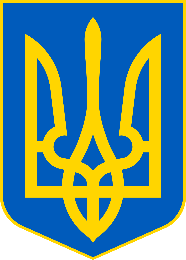 Згідно з п. 5 розд. I Закону України від 13 травня 2020 року № 592-IX «Про внесення змін до Закону України «Про збір та облік єдиного внеску на загальнообов’язкове державне соціальне страхування» щодо усунення дискримінації за колом платників» (далі – Закон № 592), розділ VIII «Прикінцеві та перехідні положення» Закону № 2464 доповнено п. 9 прим. 15.Відповідно до п. 9 прим. 15 розділу VIII «Прикінцеві та перехідні положення» Закону № 2464 підлягають списанню за заявою платника та у порядку, визначеному Законом № 2464, несплачені станом на день набрання чинності Законом № 592 з урахуванням особливостей, визначених цим пунктом, суми недоїмки, нараховані платникам єдиного внеску на загальнообов’язкове державне соціальне страхування, зазначеним у пп. 4 (крім фізичних осіб – підприємців, які обрали спрощену систему оподаткування) та 5 частини першої ст. 4 Закону № 2464, за період з 01 січня 2017 року до дня набрання чинності Законом № 592, а також штрафи та пеня, нараховані на ці суми недоїмки, у разі якщо такими платниками не отримано дохід (прибуток) від їх діяльності, що підлягає обкладенню податком на доходи фізичних осіб, та за умови подання протягом 90 календарних днів з дня набрання чинності Законом № 592:а) платниками, зазначеними у п. 4 частини першої ст. 4 Закону № 2464 (фізичними особами – підприємцями, крім фізичних осіб – підприємців, які обрали спрощену систему оподаткування), – державному реєстратору за місцем знаходження реєстраційної справи фізичної особи – підприємця заяви про державну реєстрацію припинення підприємницької діяльності та до контролюючого органу – звітності відповідно до вимог частини другої ст. 6 Закону № 2464 за період з 01 січня 2017 року до дня набрання чинності Законом № 592. Зазначена звітність подається платником виключно у випадку, якщо вона не була подана раніше;б) платниками, зазначеними у п. 5 частини першої ст. 4 Закону № 2464 (особами, які провадять незалежну професійну діяльність), – до контролюючого органу за основним місцем обліку заяви про зняття з обліку як платника єдиного внеску та звітності відповідно до вимог частини другої ст. 6 Закону № 2464 за період з 01 січня 2017 року до дня набрання чинності Законом № 592. Зазначена звітність подається платником виключно у випадку, якщо вона не була подана раніше.Після отримання у встановленому законом порядку відповідних відомостей від державного реєстратора або заяви про зняття з обліку як платника єдиного внеску та за умови подання платником єдиного внеску зазначеної звітності (якщо відповідна звітність не була подана раніше) контролюючий орган протягом 15 робочих днів проводить камеральну перевірку, за результатами якої приймає рішення про списання суми недоїмки, штрафних санкцій і пені або вмотивоване рішення про відмову списання суми недоїмки, штрафних санкцій і пені.Контролюючим органом може бути прийнято рішення про відмову списання суми недоїмки, штрафних санкцій і пені, за умови якщо за результатами перевірки буде встановлено, що: 1) платник податків отримав дохід (прибуток) протягом періоду з 01 січня 2017 року до дня набрання чинності Законом № 592. 2) суми недоїмки, а також штрафи та пеня, нараховані на суми недоїмки, були в повному обсязі самостійно сплачені платником або стягнуті у порядку, передбаченому Законом № 2464.У разі якщо суми недоїмки, а також штрафи та пеня, нараховані на суми недоїмки, були частково самостійно сплачені платником та/або стягнуті у порядку, передбаченому Законом № 2464, контролюючий орган приймає рішення про списання суми недоїмки, штрафних санкцій і пені у частині, що залишилася несплаченою.Штрафні санкції до платника єдиного внеску, передбачені п. 7 частини одинадцятої ст. 25 Закону № 2464, за наведених умов не застосовуються. Так, згідно з п. 7 частини одинадцятої ст. 25 Закону № 2464 за неподання, несвоєчасне подання, подання не за встановленою формою звітності, передбаченої Законом № 2464, контролюючим органом здійснюється накладення штрафу в розмірі 10 неоподатковуваних мінімумів доходів громадян за кожне таке неподання, несвоєчасне подання або подання не за встановленою формою. Ті самі дії, вчинені платником єдиного внеску, до якого протягом року було застосовано штраф за таке порушення, – тягнуть за собою накладення штрафу в розмірі 60 неоподатковуваних мінімумів доходів громадян за кожне таке неподання, несвоєчасне подання або подання не за встановленою формою звітності, передбаченої Законом № 2464.Вимога про сплату суми недоїмки, штрафних санкцій і пені вважається відкликаною у день прийняття податковим органом рішення про списання суми недоїмки, штрафних санкцій і пені.Нараховані та сплачені або стягнуті за зазначений період суми недоїмки, штрафних санкцій і пені відповідно до Закону № 2464 не підлягають поверненню.